Сценарий праздника.«Новогодний калейдоскоп»Дети заходят и становятся в хоровод«Ледяные ладошки» Садятся на стульяПод фонограмму входит в зал Снегурочка, осматривает красивую ёлку, яркий зал и обращает внимание на детей.Снегурочка:Здравствуйте!С праздником, мои маленькие друзья!Вы меня узнали? Помните, кто я?Дети (хором): Снегурочка!Снегурочка: Правильно, Снегурочка!А раз пришла я к детворе,Значит, праздник на дворе!Все встречают Новый год,Водят дружно хоровод,Ждут подарков все и чуда.Что ж, сегодня так и будет!Детская новогодняя шумелка "Чтоб не мерзнуть…"В сказку новогоднюю сейчас окунемся, Но сначала – пошумим и разомнемся!Чтоб нам не мерзнуть в злой мороз –Держимся скорей ручками за нос! (Снегурочка показывает)Чтоб с докторами не было мороки –Растираем вот так замерзшие щеки! (показывает)Чтобы ручки не замерзли – хлопаем! (хлопает в ладоши)А теперь согреем ножки и потопаем (показывает)И еще соседа немного пощекочем (Снегурочка ласково щекочет нескольких ребят)И, конечно, дружно вместе похохочем! (ха-ха-ха)А теперь, коль вы согрелись, у меня вопрос:Кто добавит всем веселья?Дети (хором): Дедушка Мороз!Снегурочка: Да, Дед Мороз нам очень нужен,Давайте позовем его все вместе,  дружно: «Дедушка Мороз!»Дети (хором): Дедушка Мороз!Под песню «Ну конечно, Дед Мороз» выходит сам Дед Мороз. Он всех приветствует, осматривает ёлку, сыплет снежком, бросает серпантин, хлопает хлопушку и т.д. (Затем программу новогоднего праздника Снегурочка и Дед Мороз ведут вместе)Дед Мороз: Внучат своих опять я видеть рад,                      Ведь Новый год мы не впервые празднуем,                     А встретившись, что другу говорят?                     Хорошее, простое слово «здравствуйте»!Ребята, а где Снегурочка моя непоседа? Тут она была, поди!?(Снегурочка прячется за Дедом Морозом и говорит то слева, то справа: "Я здесь").Дед Мороз: Ох, Снегурка – озорница, пошутила? Хватит!Ждут подарков, поздравлений в зале все ребята!Хотя, наверное, девочки и здешние мальчишкиТакие же, как ты, проказники-детишки?Снегурочка:  Дедушка, разве так праздник начинают? Ребята тебя целый год не видели, ждали встречи, а ты им с порога заявляешь, что они, скорее всего, себя как-то не так ведут..Дед Мороз: Да я, по-доброму пожурил лишь немного, ну, хорошо, я у них самих спрошу. Ребятишки распрекрасные, вы, наверное, шалунишки ужасные?Дети отвечают: «Нет!»- Непослушники и безобразники?Дети отвечают: «Нет!»- Вы ленивые и упрямые?Дети отвечают: «Нет!»- Вы хорошие в мире самые?Дети машинально отвечают: «Нет»- Вот, ага, сами признались!Снегурочка: Это потому что ты их запутал.Дед Мороз: Да я и сам знаю, что здесь собрались только смышленые мальчишки и славные девчонки.Снегурочка: А ты что считаешь, что мальчишки более сообразительные?Дед Мороз: А давай проверим.Снегурочка: Как тебе сказать? Наверное, и те, и другие одинаково.Дед Мороз: А давай-ка выясним.Снегурочка: Каким образом?Дед Мороз: Устроим состязание на сообразительность.Снегурочка: Какое?Дед Мороз: Скажем, проведём конкурс загадок.Игра на новогоднем празднике "Загадки Деда Мороза"Снегурочка: Очень хорошо. Только для этого, наверное, надо создать отдельную команду мальчиков и команду девочек.Дед Мороз: Совершенно верно. И назовём: «морозята» и «снегурята». Ты согласна?Снегурочка:  Согласна.Дед Мороз: А вы, ребята, согласны разделится на две такие команды?Дети (хором): Да!Снегурочка: Кто начнёт загадывать? Я или ты?Дед Мороз: Или вот, что. Давай посчитаемся?                  Эни-бэни-рэс, квинтер-минтер-жэс,                 Эни-бэни-аба, квинтер-минтер-жаба. Я – «жаба», мне загадывать. Так, начнём с твоей команды:- Он приходит к нам зимой, в теплой шубе, с бородой? (Дед Мороз)Снегурочка: Это не считается, сразу понятно, что загадка про тебя.  Дед Мороз: Тогда загадаю более сложную загадку, это для команды мальчишек.  - Тоже он немолодой, тоже ходит с бородой, но приходит круглый год, лечит он лесной народ? (Доктор Айболит)Снегурочка: Дедушка, и это совсем легкая загадка, так неинтересно.Дед Мороз: Еще сложнее, значит? Этот тоже с бородой, и коварный он и злой, обижал он Буратино, Артемона и Мальвину? (Карабас - Барабас). И это тоже угадали, молодцы!Снегурочка: «Рыжая, с хвостом, она на дереве живет, и орешки все грызет»Дед Мороз: Тоже мне сложная загадка, ясно же, что это лиса, раз рыжая, да с хвостом.Снегурочка: Кто лиса? Где это видано, чтобы лиса по деревьям прыгала?Дед Мороз: А может и прыгает, просто мы не видели… А тогда кто? Снегурочка:  Ребята, кто это?Дети: Белка.Дед Мороз: Ой, и правда, какие умные дети. Тогда еще по одной загадке для каждой команды, а также команды родителей, назовем ее команда «взрослят». Самый быстрый участник от каждой команды будет принимать участие в следующей нашей забаве. Следи, Снегурочка, кто быстрее и громче всех будет отвечать и выводи в центр. Вопрос команде  «морозят»- Сидит красная девица, сама в темнице, а коса зеленая – на улице? (Морковь)(Снегурочка определяет и приглашает самую шуструю девочку в центр)Дед Мороз (продолжает): А теперь загадка для «морозят»- Белый и пушистый комок, чем катаем его дольше, тем становится он толще? (Снежный ком)(Снегурочка выводит самого активного игрока из этой команды)Дед Мороз (обращается к взрослым зрителям): Для вас моя самая трудная загадочка!- Из колодца лишь со мной сможете напиться и со мною урожаю легче уродиться?» (Ведро)(Снегурочка приглашает кого-то из родителей, кто угадал первым)Дед Мороз (обращается ко всем): Вот собрали мы отгадки: снежный ком, ведро, морковь, что из этого легко собрать, а, умные ребятки? Все: Снежную бабу (или снеговик).Дед Мороз: Совершенно верно, а теперь по счету три начинаем превращаться в эту самую бабу снежную или снеговика, кому как больше нравится.   Игра "Я – снежная баба"(В центре площадки, где проходит детский новогодний праздник  стоят три стула, на которых находятся по одному экземпляру реквизита для снежной бабы: нос - морковка, белая материя - снежный ком и детское ведро. Всё это каждый участник надевает на себя на скорость. Потом становится на стул и кричит: «Я – снежная баба!». Детям можно помогать. Участникам вручаются призы, если таковые имеются).3. Я снежная баба.mp3Снегурочка: Дедушка, все знают, что ты добрый волшебник.Дед Мороз: Да. И скажу вам честно: делать добрые чудеса и совершать всякие превращения – это так интересно.Снегурочка:  Но это такое сложное волшебство?Дед Мороз: Ничего подобного. Вот давайте попробуем превратиться в зверя или птицу.Снегурочка: Ой, а как, дедуля?Дед Мороз: Очень просто. Только ребятам надо быть повнимательнее. Я буду произносить волшебные слова, т.е. запевать песенку, а вы, ребята, вслед за Снегурочкой и мной будете повторять волшебные движения. И так вы превратитесь в зверушку или птицу. Понятно?Активная игра "Превращение №1 - Зоопарк"(выбираются самые маленькие дети. Они идут по кругу друг за другом и повторяют движения за Д.М. и Снегуркой на мотив песни «про кузнечика»)4. В траве сидел.. минус.mp3Вот снежною зимою, чащобою лесною. Чащобою лесною, крадётся серый ...волк.Представьте себе, представьте себе, чащобою лесною,Представьте себе, представьте себе, крадётся серый волк.В Австралии далёкой, по горке невысокой. По горке невысокой так скачет...кенгуруПредставьте себе, представьте себе, по горке невысокой,Представьте себе, представьте себе, так скачет кенгуру.Под пеною седою, под синею водою. Под синею водою, так плавает ...дельфинПредставьте себе, представьте себе, под синею водою,Представьте себе, представьте себе, так плавает дельфин.      С балкона на беседку, и с фонаря на ветку.  И с фонаря на ветку летает ...воробейПредставьте себе, представьте себе, и с фонаря на ветку,Представьте себе, представьте себе, летает воробей.Танцуя у берлоги и не жалея ноги. И не жалея ноги, так топает... медведьПредставьте себе, представьте себе, и не жалея ноги,Представьте себе, представьте себе, так топает медведь.Дед Мороз: А теперь можем сделать какое-нибудь волшебство посложнее.(выбираются другие участники из малышей)Активная игра "Превращение №2 – Оркестр"(поётся песня, а дети вместе с Д.М. и Снегуркой изображают игру на музыкальных инструментах – труба, скрипка и барабан).5. Оркестр.mp3Дед Мороз: Ещё, чтобы волшебнику совершить всякие превращения, нужно быть немножко воображалой.Снегурочка: Зачем, дедушка, все же дразниться начнут – «воображала хвост поджала»?Дед Мороз: Я говорю про тех людей, которые могут вообразить, т.е. представить всё, что угодно. Слушайте мой рассказ и воображайте. Только сначала нужно выбрать нам помощников – 7 чел. и дополнительно 4-6 чел. на роль снежинок.(выбираются, желательно, взрослые зрители на роли: Пчелы, Винни-Пуха, Волка и Зайца, Чебурашки и Крокодила Гены, Кота Леопольда и Снежинок. Всем персонажам надеваются шапки-маски и каждый выходит под свою фонограмму, вместо бочонка с мёдом-воздушный шарик).Детская новогодняя сказка – экспромт "Воображала"Жила-была Снегурочка. И отправилась она на встречу Нового года. Погода стояла чудесная. В воздухе кружились лёгкие Снежинки. И тут слышит Снегурочка жужжание. "Это, наверное, кто-то летит" - подумала Снегурочка. И правда, это летит Пчела по имени Майя и держит в своих лапках бочонок мёда. Подлетает Пчёлка к Снегурочке, подаёт ей бочонок мёда и говорит: «Угости, Снегурочка, своих друзей». А сама улетела. Только она улетела, как слышит Снегурочка, кто-то вразвалочку топает и кряхтит: «Ух, ух, ух». А это Винни-Пух. Подошёл Винни-Пух к Снегурочке и говорит: «Угости меня медком, Снегурочка». Только он это сказал, как вдруг бежит Заяц, а за ним Волк-хулиган и кричит: «Ну, заяц, погоди!» Подбежали Заяц с волком, тоже мёда хотят. А тут стук колёс – ту-ту. Покатывает голубой вагон, а на нём… Чебурашка и крокодил Гена, и говорят: «И нам тоже мёда оставьте». Тут поднялся шум и гам, все кричат: «Мне, мне, мне». Снегурочка растерялась, что чуть бочонок мёда из рук не выронила. Хорошо, что в это время подошёл добрый кот в домашних тапочках и с бантом на шее и сказал: «Ребята, давайте жить дружно!» А потом раздели всем медку поровну. Звери наелись сладкого мёду и от радости захлопали в ладоши. Вот так!Танец под кушакомДед Мороз: Да, воображалы вы знатные, хочу посмотреть какие вы танцоры.(Ребята выходят) Объявляется танец под моим кушаком. Нужно под музыку пройти под кушаком туда-обратно, танцуя. Кушак будет постепенно опускаться всё ниже и ниже, но касаться его нельзя.(Выбираются участники для танцевального конкурса или все желающие, а также помощники из числа взрослых, которые будут держать кушак. Оценивается оригинальность танца).Дед Мороз: А какая ёлочка у вас красавица. Сразу видно, что готовились ко встрече Нового года. А вы ёлку сами наряжали? А знаете чем наряжать? Сейчас проверю. Буду предлагать разные украшения, а вы включайте свое воображение, но будьте внимательны, говорите мне в ответ, если этим украшают елку, то «да», а если не украшают, то «нет»Чем нам елку нарядить все мы точно знаемИ,  что можно, а что нет – сразу угадаем:Шары, бусы и игрушки? (Да)      Пирожки, компот и сушки? (Нет)   Серпантин и мишуру? (Да)      Коньки, лыжи и игру? (Нет)Гирлянду разноцветную? (Да)      И снежинки светлые?    (Да)      Снегурочка: А сейчас Дедушка Мороз споёт песенку про ёлочку, только мне нужна ваша помощь. Нужно спеть в припеве такие слова: «Нравиться, нравиться ёлочка – красавица!» Давайте прорепетируем.(все поют в заданном темпе)Песня "Ёлочка – красавица"6. Ёлочка красавица+.mp3(записан вариант с вокалом Деда Мороза ипроигрышем для припева вместе с детьми)Текст песниВ центре зала просто диво выросла красавицаНу, скажите-ка, ребята, ёлочка вам нравится? – (2 раза)Припев (все вместе):Нравится, нравится ёлочка – красавица – (2 раза)На ветвях её мохнатых столько пёстрой мишуры,Колокольчики резные, разноцветные шары – (2 раза)Припев.В тёплом зале снег не тает, так бывает в Новый годИ ведут ребята в зале возле ёлки хоровод – (2 раза)Припев.Дед Мороз: Будем праздник продолжать, будем с вами мы играть. А для этого нужно создать две команды – команду Д.М. и команду Снегурочки по 10 чел. в каждой и по два взрослых в каждую команду для подстраховки. Эстафета "Снежки"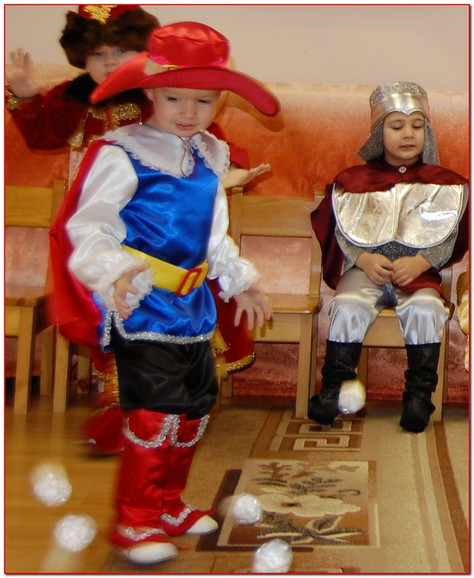 Это универсальная детская игра для новогоднего праздника, суть ее заключается в следущем: нужно пройти через тоннель, взять один снежок и забросить в свою корзину. Кто быстрее и точнее. Малышам можно близко подходить.Эстафета "Валенки"Только для старших детей и родителей. Первый участник каждой команды бежит к пенёчку, снимет обувь и обувает валенки, потом возвращается, снимает валенки и передаёт следующему участнику. Второй участник обувает валенки на месте, берёт свою обувь и бежит к пенёчку. Там он снимает валенки и обувается в свою обувь и бежит обратно и т.д. Проще разуться всем участникам эстафеты, если пол не грязный.Игра "Мороз - Красный нос"Дети должны перебежать на другую половину зала после своих слов и не дать себя поймать, т.е. быть замороженными. Можно спасти пойманных на обратном пути, коснувшись рукой, но при этом не дать себя поймать.Слова Д.М.: Я, Мороз – Красный нос. Кто из вас решиться в путь дороженьку пуститься.Дети отвечают: Не боимся мы угроз и не страшен нам Мороз.   Дед Мороз: Какой же Новый год без хоровода вокруг такой чудной ёлочки.                     Становитесь-ка, ребята, поскорее в хоровод                     Песней, пляской и весельем дружно встретим Новый годХоровод "Пляшет маленький народ"Припев: Хоровод, хоровод пляшет маленький народ,      I                  Танцевать у нашей ёлки мы готовы целый год  I (2 раза)Красота, красота наша ёлочка густа, IНе достанем до макушки вот какая высота – (2 раза).Припев.Под кустом, под кустом кто-то с рыженьким хвостом   I  Это рыжая лисица  Под кусточком лисий дом                I (2 раза)Припев.Снег идёт, снег идёт.  Здравствуй, здравствуй Новый год   I  До чего ж у нас весёлый  возле ёлки хоровод.                     I (2 раза)Припев.Командная игра "Белки – Орехи – Шишки"Образуются команды (в зависимости от количества участников) по три человека. Один в команде будет белкой, другой - орехом, третий – шишкой. Включается танцевальная мелодия, команды, держась за руки, танцуют. Когда музыка выключается, то ведущий объявляет, например, «белка». Все «белки» должны найти другую команду, т.е. поменяться местами за 3 сек. Потом меняются или шишки, или орехи, или по двое сразу. Акцент на внимание.Летка – Енька (танец с Дедом Морозом.)ДетскотекаВручение подарков (или вынести мешок с подарками и оставить для раздачи подарков взрослыми)